PENGARUH PENERBITAN SUKUK TERHADAP ROA BANK MUAMALAT INDONESIA PERIODE 2012-2017SKRIPSIDiajukan pada Jurusan Perbankan SyariahFakultas Ekonomi dan Bisnis Islam Universitas Islam NegeriSultan Maulana Hasanuddin BantenSebagai Salah Satu Syarat untuk Memperoleh GelarSarjana Ekonomi (S.E)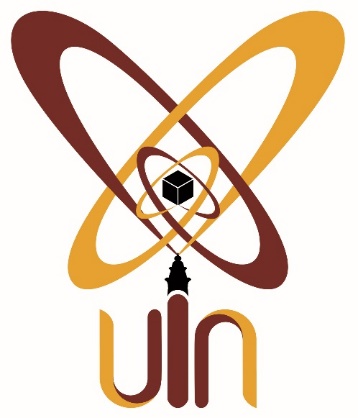 Oleh: IBNU AFFANNIM: 141500124FAKULTAS EKONOMI DAN BISNIS ISLAM UNIVERSITAS ISLAM NEGERI SULTAN MAULANA HASANUDDIN BANTEN2018 M/1439 HABSTRAKIbnu Affan, NIM: 141500124, Judul Skripsi: Pengaruh Penerbitan Sukuk Terhadap ROA Bank Muamalat Indonesia periode 2012-2017. Obligasi syariah (sukuk) adalah efek syariah berupa sertifikat atau bukti kepemilikan yang bernilai sama dengan mewakili bagian yang tidak terpisahkan atau tidak terbagi (syusyu’/undivided share), atas aset yang mendasarinya. Berdasarkan definisi tersebut, bahwa obligasi syariah (sukuk) bukan merupakan surat utang, melainkan bukti kepemilikan bersama atas suatu aset/proyek. Dengan demikian, obligasi syariah (sukuk) yang diterbitkan harus mempunyai aset yang dijadikan dasar penerbitan (underlying asset). Keberadaan underlying asset ini memberikan kejelasan sumber imbal hasil bagi pemegang obligasi syariah (sukuk). Imbalan bagi pemegang obligasi syariah (sukuk) dapat berupa imbalan, bagi hasil, atau marjin, sesuai dengan jenis akad yang digunakan dalam penerbitan sukuk.Berdasarkan latar belakang di atas, maka perumusan masalah dalam penelitian ini adalah: 1) Apakah penerbitan Obligasi syariah (sukuk) berpengaruh terhadap ROA Bank Muamalat Indonesia periode 2012-2017? 2) Seberapa besar pengaruh penerbitan Obligasi syariah  (sukuk) terhadap ROA Bank Muamalat Indonesia 2012-2017? Penelitian ini bertujuan 1) Untuk mengetahui pengaruh penerbitan obligasi syariah  (sukuk) terhadap ROA Bank Muamalat Indonesia periode 2012-2017. 2) Untuk mengetahui seberapa besar pengaruh penerbitan obligasi syariah  (sukuk) terhadap ROA Bank Muamalat Indonesia periode 2012-2017. Metode penelitian yang digunakan adalah metode kuantitatif. Penelitian ini menggunakan data sekunder yaitu laporan keuangan triwulan Bank Muamalat Indonesia yang telah dipublikasi tahun 2012-2017. Teknis analisis data yaitu menggunakan analisis regresi linear sederhana, dengan perangkat uji lainnya yaitu: uji normalitas, uji autokorelasi, uji heterosidastisitas, uji t, uji koefisien korelasi dan uji koefisien determinasi. Teknis analilis data menggunakan bantuan program SPSS 16.0.Variabel Penerbitan Sukuk oleh Bank Muamalat Indonesia pada tahun 2012-2017 berpengaruh signifikan terhadap ROA Bank Muamalat Indonesia. Hal ini dibuktikan berdasarkan Uji t pada variabel ROA dengan nilai probabilitas menunjukan thitung  2.466 > ttabel 1.72074 dan nilai signifikansi 0.023 < 0.05 maka H0 ditolak dan H1 diterima. Berdasarkan Uji Determinasi nilai R2 adalah 0.233 atau 23.3% yang berarti bahwa hubungan variabel penerbitan sukuk / SER memberikan pengaruh 23.3% terhadap ROA. Kata Kunci: Obligasi Syariah (sukuk), ROA.PERNYATAAN KEASLIAN SKRIPSIDengan ini saya menyatakan bahwa skripsi yang saya tulis sebagai salah satu syarat untuk memperoleh gelar Sarjana Ekonomi dan diajukan pada Jurusan Perbankan Syariah Fakultas Ekonomi dan Bisnis Islam Universitas Islam Negeri Sultan Maulana Hasanuddin Banten ini sepenuhnya asli merupakan hasil karya tulis ilmiah saya pribadi.Adapun tulisan maupun pendapat orang lain yang terdapat dalam skripsi ini telah saya sebutkan kutipannya secara jelas sesuai dengan etika keilmuan yang berlaku di bidang penulisan karya tulis ilmiah.Apabila dikemudian hari terbukti bahwa sebagian atau seluruh skripsi ini merupakan hasil perbuatan plagiatisme atau mencontek karya tulisan orang lain, maka saya siap menerima sanksi berupa penjabutan gelar kesarjanaannya yang saya terima atau pun sanksi akademik lain sesuai dengan peraturan yang berlaku.Serang, 25 April 2018Ibnu AffanNIM: 141500124FAKULTAS EKONOMI DAN BISNIS ISLAMUNIVERSITAS ISLAM NEGERI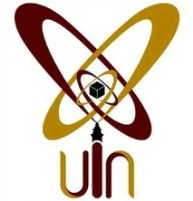 SULTAN MAULANA HASANUDDIN BANTENJl. Jenderal Sudirman No. 30 Serang 42118 Telp.(0254) 2003323 Fax.(0254)200022Nomor	: Nota Dinas				KepadaYth,Lamp	: Skripsi				Dekan Fakultas FEBIHal	: Ujian Munaqosah			UIN SMH Bantena.n. Ibnu Affan 	 				Di –	NIM: 141500124					SerangAssalamu’alaikum Wr. WbDipermaklumkan dengan hormat,  bahwa setelah membaca dan mengadakan perbaikan, maka kami berpendapat bahwa skripsi atas nama Ibnu Affan NIM: 141500124 dengan Judul: Pengaruh Penerbitan Sukuk Terhadap ROA Bank Muamalat Indonesia periode 2012-2017. Telah dapat diajukan sebagai salah satu syarat untuk melengkapi ujian munaqosah pada Fakultas Ekonomi dan Bisnis Islam (FEBI) UIN SMH Banten.Demikian, atas segala perhatian Bapak kami ucapkan terimakasih.Wassalamu’alaikum Wr.WbSerang, 25 April 2018PENGARUH PENERBITAN SUKUK TERHADAP ROA BANK MUAMALAT INDONESIA PERIODE 2012-2017Oleh:IBNU AFFANNIM: 141500124Mengetahui,PENGESAHANSkripsi a.n. Ibnu Affan NIM: 141500124 berjudul Pengaruh Penerbitan Sukuk Terhadap ROA Bank Muamalat Indonesia Periode 2012-2017 telah diujikan dalam sidang Munaqosah Universitas Islam begeri Sultan Maulana Hasanuddin Banten Skripsi ini telah diterima sebagai salah satu syarat untuk memperoleh Gelar Sarjana Ekonomi (S.E) pada Fakultas Ekonomi dan Bisnis Islam Universitas Islam Negeri Sultan Maulana Hasanuddin Banten.					Serang, 25 April 2018Sidang Munaqosah,PERSEMBAHANDengan mengawaliBismillahirrohmanirrohimKu Persembahkan Skripsi ini untuk Orang Terkasihyaitu Bapak Fadli Hasan dan Ibu Tuti Suhartini yang tak kenal lelah mengasihi dan mendidik saya.Selalu memberikan do’aDan Dukungan Moral serta Materil kepada saya, dengan sangat sabar, ikhas, tulusSerta rasa sayang tak kan bisa tergantikan oleh siapapunJuga untuk adik ku Nabila yang selalu memberiku semangat,Mudah-mudahan segala dorongan dan bantuannya senantiasa bernilai Ibadah,Amin Allahuma AminMOTTOHai orang-orang yang beriman, apabila kamu bermu'amalah tidak secara tunai untuk waktu yang ditentukan, hendaklah kamu menuliskannya. dan hendaklah seorang penulis di antara kamu menuliskannya dengan benar. dan janganlah penulis enggan menuliskannya sebagaimana Allah mengajarkannya. (QS. Al-Baqarah : 282)RIWAYAT HIDUPPenulis dilahirkan di Cilegon, pada tanggal 04 Juli 1996, tepatnya di Tegal Wangi Curug, Kecamatan Grogol, Kota Cilegon. Orang tua penulis yaitu Bapak yang bernama Fadli Hasan dan Ibu bernama Tuti Suhartini yang memberi nama penulis “Ibnu Affan”.Pendidikan formal yang ditempuh penulis adalah sebagai berikut: SDN Bujanggadung dan lulus tahun 2008. Kemudian melanjutkan ke MTs Al-Inayah dan lulus tahun 2011 dan melanjutkan kembali ke MAN 2 Cilegon dan lulus pada tahun 2014. Pada tahun 2014 masuk ke Universitas Islam Negeri Sultan Maulana Hasanuddin Banten pada Fakultas Ekonomi dan Bisnis Islam Jurusan Perbankan Syariah.  Selama masa perkuliahan penulis mengikuti kegiatan ekstra yang ada dikampus UIN Sultan Maulana Hasanuddin Banten. Kegiatan Ekstra Penulis adalah aktif dalam Organisasi Komunitas Ekonomi Syariah (KES) 2015/2016, Forum Silaturahmi Studi Ekonomi Islam (FoSSEI) 2016/2017, Himpunan Mahasiswa Jurusan (HMJ) Perbankan Syariah 2015/2016.KATA PENGANTAR	Alhamdulilah wassyukurullah penulis panjatkan kehadirat Allah SWT atas rahmat dan hidayah-Nya yang telah diberikan kepada penulis. Dengan ridho-Nyalah penulis dapat menyelesaikan skripsi ini. Shalawat beriring salam semoga tetap terlimpahkan kepada Nabiyullah Muhammad SAW. Sebagai pendidik dan tauladan serta kepada keluargannya, sahabatnya, serta pengikutnya hingga akhir zaman.	Selanjutnya penulis mengucapkan terima kasih dan penghargaan setinggi-tingginya kepada para pihak yang telah membantu penulis dalam menyelesaikan skripsi ini yang berjudul: Pengaruh Penerbitan Sukuk Terhadap ROA Bank Muamalat Indonesia Periode 2012-2017, sebagai salah satu syarat untuk memperoleh gelar Sarjana Ekonomi pada jurusan Perbankan Syariah Fakultas Ekonomi dan Bisnis Islam Universitas Islam Negeri (UIN) Sultan Maulana Hasanuddin Banten. 	Dalam proses penyelesaian skripsi ini tidak terlepas dari hambatan-hambatan yang dihadapi oleh penulis yang dijadikan sebagai pelajaran guna mendapatkan hasil yang maksimal dan guna dijadikan kajian yang bermanfaat. Oleh karena itu dalam kesempatan ini penulis mengucapkan terimakasih yang sebesar-besarnya kepada:Bapak Prof. Dr. H. Fauzul Iman, M.A. Rektor UIN Sultan Maulana Hasanuddin Banten yang telah memberikan kesempatan kepada penulis untuk bergabung dan belajar dilingkungan UIN Sultan Maulana Hasanuddin Banten.Ibu Dr. Hj. Nihayatul Masykuroh, M.SI. Dekan Fakultas Ekonomi dan Bisnis Islam UIN Sultan Maulana Hasanuddin Banten yang telah mendorong penyelesaian studi dan skripsi penulis.Ibu Hendrieta Ferieka, M.Si. ketua Jurusan Perbankan Syariah Fakultas Ekonomi dan Bisnis Islam UIN Sultan Maulana Hasanuddin Banten yang telah mengarahkan, mendidik, serta memberikan motivasi kepada penulis.Bapak Dr. Wazin, M.SI. Sebagai pembimbing I dan Ibu Hendrieta Ferieka, S.E., M.Si. sebagai pembimbing II yang telah memberikan bimbingan dan saran-saran kepada penulis selama penyusunan skripsi ini.Bapak dan Ibu Dosen UIN Sultan Maulana Hasanuddin Banten, terutama yang telah mengajar dan mendidik penulis selama kuliah di UIN Sultan Maulana Hasanuddin Banten.Kepala dan Staff perpustakaan UIN SMH Banten yang telah memberikan bantuan dan pelayanan yang berkaitan dengan buku-buku referensi yang diperlukan.Kedua orang tua yang tidak lelah memberikan dukungan moril dan materil samapai saat ini. Kawan kawan seperjuangan terutama teman-teman jurusan Perbankan Syariah – D dan teman-teman seperjuangan lain yang tak pernah henti memberikan dukungan untuk penulis dalam menyelesaikan skripsi ini. terimakasih kawan.	Atas segala bantuan dan semangat nya, penulis berdoa semoga Allah SWT. Membalas pahala yang setimpal. Semoga skripsi ini bermanfaat khususnya bagi penulis dan umumnya bagi semua pihak terutama pembaca walaupun penulis menyadari masih banyak kekurangan yang terdapat dalam penyusunan skripsi ini.	Akhirnya kepada Allah juga lah kita memohon semoga apa yang telah kita lakukan tercatat sebagai amal shalih atas segala kekeliruan, karena hanya kepada-Nya lah akan bermuara kebenaran.Serang, 25 April 2018PenulisDAFTAR ISIABSTRAK	iiPERNYATAAN KEASLIAN SKRIPSI	iiiNOTA DINAS	ivLEMBAR PERSETUJUAN MUNAQOSAH	vLEMBAR PENGESAHAN	viPERSEMBAHAN	viiMOTTO	viiiRIWAYAT HIDUP	ixKATA PENGANTAR	xDAFTAR ISI	xivDAFTAR TABEL	xviiDAFTAR GAMBAR	xviiiBAB I PENDAHULUANLatar Belakang	1Identifikasi Masalah	9Pembatasan Masalah	10Perumusan Masalah	11Tujuan Penelitian	11Manfaat Penelitian	12Sistematika Penulisan	12BAB II KAJIAN PUSTAKALandasan Teori	14Pengertian Perbankan Syariah	14Obligasi Syariah (sukuk)	17Pengertian Obligasi Syariah (sukuk)	17Landasan Hukum Obligasi Syariah (sukuk)	26Jenis & Macam-macam Obligasi Syariah (sukuk)	28Tujuan Penerbitan Obligasi Syariah (sukuk)	35Mekanisme Penerbitan Obligasi Syariah (sukuk)	36Risiko Obligasi Syariah (sukuk)	37Karakteristik & Sifat Obligasi Syariah (sukuk)	41Underlying Asset	45Peringkat Obligasi Syariah (sukuk)	46Sukuk to Equity Ratio (SER)	47Return on Asset (ROA)	48Kerangka Berpikir	51Penelitian Terdahulu	53Hipotesis Penelitian	56BAB III METODOLOGI PENELITIANWaktu dan Tempat Penelitian	58Metode Penelitian 	58Populasi dan Sampel 	60Instrumen Penelitian	61Definisi Operasional Variabel	62Teknik Analisis Data 	63Analisis Deskriptif 	63Uji Asumsi Klasik 	65Analisis Koefisien Korelasi 	68Analisis Koefisien Determinasi 	69Analisis Regresi Linier Sederhana 	70Uji Hipotesis (Uji t) 	71BAB IV HASIL PENELITIAN DAN PEMBAHASANGambaran Umum Penelitian	72 Pengujian & Hasil Analisis Data	74Analisis Statitik Deskriptif	74Uji Asumsi Klasik	75Analisis Koefisien Korelasi	80Analisis Koefisien Determinasi	82Analisis Regresi Linier Sederhana	84Uji Hipotesis (Uji t) 	85Pengaruh Sukuk terhadap ROA	87BAB V PENUTUPKesimpulan	89Saran-saran	90DAFTAR PUSTAKALAMPIRANDAFTAR TABELTabel 1.1 Perkembangan ROA Setelah Penerbitan Sukuk	7Tabel 2.1 Perbedaan Bank Syariah dengan Konvensional	15Tabel 2.2 Perbedaan Obligasi Syariah dengan Konvensional	25Tabel 2.3 Sifat Umum Sukuk	44Tabel 4.1 Analisis Statistik Deskriptif	75Tabel 4.2 Uji Normalitas	77Tabel 4.3 Uji Autokorelasi	78Tabel 4.4 Koefisien Korelasi	81Tabel 4.5 Pedoman Uji Koefisien Korelasi	82Tabel 4.6 Koefisien Determinasi	83Tabel 4.7 Analisis Regresi Linier Sederhana	84Tabel 4.8 Uji Hipotesis	86DAFTAR GAMBARGambar 2.1 Kerangka Pemikiran	52Gambar 4.1 Uji Normalitas	76Gambar 4.2 Penentuan Hasil Uji Autokorelasi	79Gambar 4.4 Uji Heteroskedastisitas	80Pembimbing I Dr. Wazin, M.SI.NIP. 19630225 199103 2 003Pembimbing IIHendrieta Ferieka, S.E., M.SiNIP. 19830611 200604 2 001Pembimbing I Dr. Wazin, M.SI.NIP. 19630225 199103 2 003Pembimbing IIHendrieta Ferieka, S.E., M.SiNIP. 19830611 200604 2 001DekanFakultas Ekonomi dan Bisnis IslamDr. Hj. Nihayatul Masykuroh, M.SI.NIP. 19640212 199103 2 003Ketua JurusanPerbankan SyariahHendrieta Ferieka, S.E.,M.Si.NIP. 19830611 200604 2 001Ketua Merangkap Anggota,Dr. Itang, M.Ag.NIP. 19710804 199803 1 003Sekretaris Merangkap Anggota,Elfizawati, M.M.NIP. 19710802 200604 2 006AnggotaAnggotaPenguji IDr. Itang, M.Ag.NIP. 19710804 199803 1 003Penguji IIHj. Mukhlishotul Jannah, S.E., M.M., M.Ak.NIP. 1974082 220050 1 2003Pembimbing IDr. Wazin, M.SI.NIP. 19630225 199103 2 003Pembimbing IIHendrieta Ferieka, S.E., M.SiNIP. 19830611 200604 2 001